                                                                                                                                                                                                                                                                                                                                                                                                                                                                                                                                                                                                                                                                                                                                                                                                                                                                                                                                                                                                                                                                                                                                                                                                                                                                                                                                                                                                                                                                                                                                                                                                                                                                                                                                                                                                                                                                                                                                                                                                                                                                                                                                                                                                                                                                                                                                                                                                                                                                                                                                                                                                                                                                                                                                                                                                                                                                                                                                                                                                                                                                                                                                                                                                                                                                                                                                                                                                                                                                                                                                                                                                                                                                                                                                                                                                                                                                                                                                                                                                                                                                                                                                                                                                                                     ЧОРТКІВСЬКА    МІСЬКА    РАДА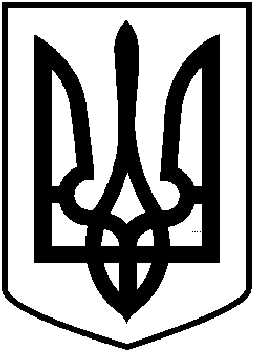 ВИКОНАВЧИЙ КОМІТЕТР І Ш Е Н Н Я(ПРОЄКТ)від ____ травня 2022 року                                                                  № ______Про роботу закладів освіти Чортківської міської ради у період воєнного стануВраховуючи рекомендації Ради оборони Тернопільської військової адміністрації, керуючись статтею 32  Закону України «Про місцеве самоврядування в Україні»,  виконавчий комітет міської ради ВИРІШИВ:Відновити відвідування вихованцями дошкільного навчального закладу  (дитячий садок – ясла) №6 м. Чортків  з 23 травня 2022 року. Відновити відвідування вихованцями Білівського закладу дошкільної освіти Чортківської міської ради   з 23 травня 2022 року. Відновити відвідування вихованцями секцій Чортківської міської комунальної дитячо – юнацької спортивної школи   з 23 травня 2022 року.Чортківській міській комунальній дитячо – юнацькій спортивній школі Чортківської міської ради  залучити до гурткової роботи дітей з числа тимчасово окупованих територій.Копію рішення виконавчого комітету направити до управління освіти,  молоді та спорту міської ради.Контроль за виконанням даного рішення покласти на заступника міського голови з питань діяльності виконавчих органів міської ради Віктора ГУРИНА.Міський голова 	                	Володимир ШМАТЬКО  Віктор Гурин  Людмила Поліщук  Василь Леська